L = Left                 R = Right           TL = Turn Left           TR= Turn Right           BL = Bear Left          BR= Bear Right           LHS = Left hand side          RHS = Right hand side X = Cross           Rd = Road         FP = Footpath         WM = Waymarker          KG= Kissing gateCONGRATULATIONS!  YOU HAVE JUST COMPLETED THE ’5 RIVERS CHALLENGE’ MARATHON!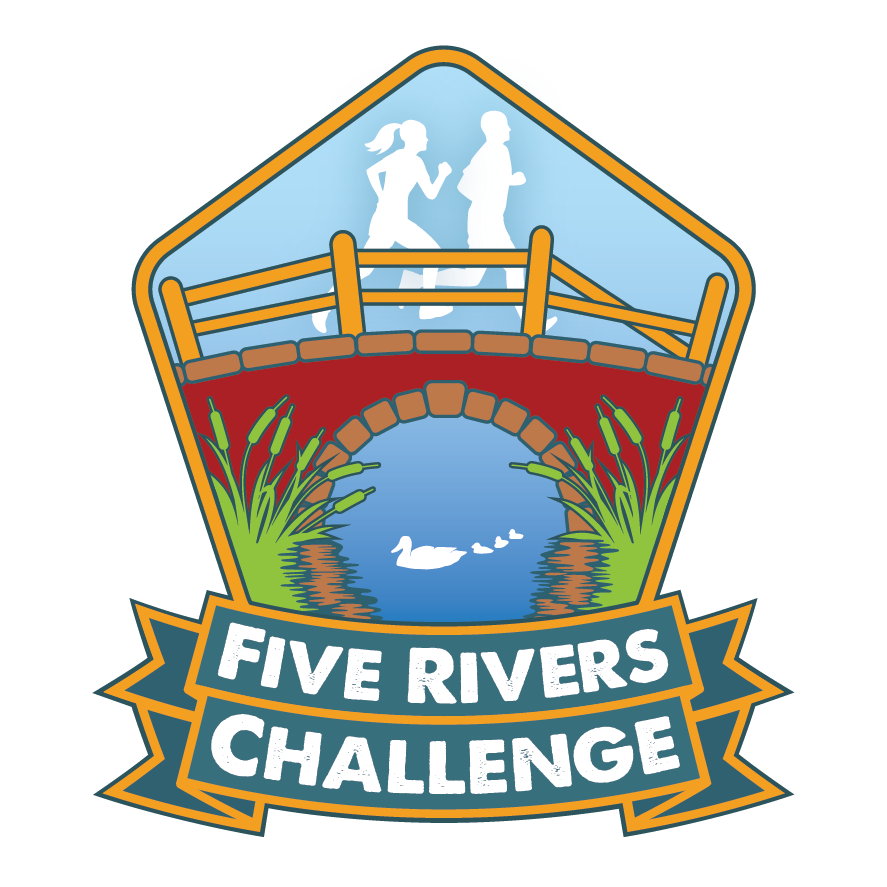  Emergency Contact Numbers for Race DirectorsColin Grace: 	07769 880809Mark Blanchard:	07864 572088Race HQ: 	Allenburys Sports & Social Club, Harris Lane, Ware, Herts SG12 0DJLoop 3: Beane, Rib, Lea & Mimram Route(From 21Km – 42Km)This is loop 3, intended for the Marathon only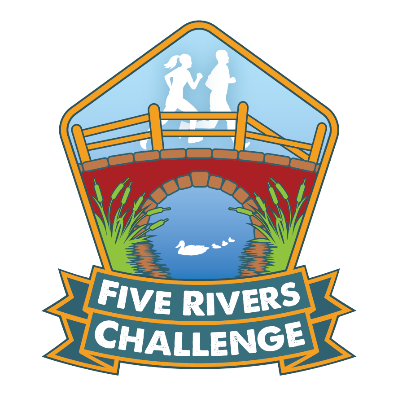 DistanceKmDirections21At far L corner of car park take the gravel track, over small bridge and follow dirt track.     Pass through 2 gates and under bridge. Continue keeping L with tennis courts on RContinue LHS of sports field to corner, through metal gate and under bridge.Ignoring stile on L, turn R onto sloping path to reach junction. TL onto track for 1.3K past houses on R to Rd.  CARE Turn L on Rd, passing over River RIB, and TR onto Watermill Lane (2nd Rd on R) CARE Continue on Rd then keeping to LHS, continue straight onto Bridleway. In 100m BL at path junction to Rd (Temple Fields). Continue ahead Ignoring 2 Rds on L to reach main Rd 24.1CARE X Rd onto Public Restricted Byway (to Chapmore End). Continue straight across open fields for approx. 1KM to wooded area.25.2CARE (roots, slope!) Continue straight down steep stony track straight through woods then exit and X small Rd. to continue on track opposite, staying RHS of field edge. Ignore first metal gate on RHS, straight ahead 500m to pass through next metal gate, then immediately TR onto wide dirt track and in 50m TL (first L) onto a small dirt track.Continue on track until FP junction. TL at FP junction and at woods corner at path junction TR toward wooden gate to Rd26.9CARE TL on Rd to Rd junction and CARE X Rd to concealed FP 15 opposite. Across crop field to Rd. TR onto gravel track (Woodhall Estate – Private Rd)27.7Towards top of track at X paths TL through wooden KG on LHS (located before the cross gate), onto grass FP and across field to RdCARE: At Rd TR down steep downhill to church on L. TL at church onto FP (Bulls Mill)28.5CHECKPOINT (Drinks Station)BR before Church to follow FP with River BEANE on R and exit onto wide concrete path. TR and pass metal barriers to Rd. Ignore minor road on L immediately after gate, run straight ahead to Rd junction.Loop3: Rivers Beane, Lea & Mimram (Page 2)Loop3: Rivers Beane, Lea & Mimram (Page 2)29.9CARE TL onto Rd and in 50m TR onto concealed FP (002) again alongside River BEANEUnder bridge and X field into Cul-de-sac. Follow to Rd T junction and TR for 50m then TL through wooden gate onto Waterford Marsh.30.6Follow grass trail, keeping River BEANE close on R and finally exit through KG and short path at Rd.  31.7At Rd TL onto pavement for 250m then CARE X Rd to concealed FP 107 into wooded area (CARE tree roots!).At FP junction TR and follow through woods to private Rd 32.1TL over 3 brick bridges. Where Rd splits BL then in 60m BL at 2nd road split then immediately TL onto grass FP.Follow grass path BR then passing metal gate ahead to small unpaved Rd. 32.9TL onto small road, pass houses and climb to main RdAt Rd TL onto pavement, after pavement runs out (Windyridge House) CARE X Rd. to RHS then turn L on pavementIgnore tarmac path opposite (behind barrier) but in a further 50m TR on concealed FP to Rd. CARE X Rd and continue straight ahead on Thieves Lane (ignore Ridgeway on R) to T-junction on RdCARE X Rd to FP 94 opposite and proceed ahead to Rd34.0TL and in 50m TR (shops on L) to Rd (opp. school)TR on Rd and staying on RHS pavement, pass large roundabout on L and on to 40mph road sign. At sign, X Rd with CARE to FP 101Enter woods and keep L on track through woods. At 3-way path junction with metal swing gate on R keep L and in 25m TR onto downhill trackDownhill through woods to exit into car parkKeep L in car park and exit car park. CARE X Rd to opposite pavement. TR to roundabout.35.1BL behind barriers and then immediately CARE X both lanes of dual carriageway.  TR (now opp. side of roundabout)BL behind barriers onto Hertingfordbury Rd and continue on LHS path (crossing River MIMRAM) through village past White Horse pub on RIn 50m at Rd junction TL uphill on St Marys Lane and continue on to Church 35.6CHECKPOINT (Drinks Station)CARE Continue straight on Rd and Immed. after arched bridge TL on gravel track then immed. TL rising onto Cole Green Way (shared use route)36.0TR and follow under bridge. When path splits BR on main path past metal gate and immediately TL on Cycle Route 61Under viaduct bridge, past Hertford Football Club then over river bridge (River MIMRAM) and BL uphill to RdLoop3: Rivers Beane, Lea & Mimram (Page 3)Loop3: Rivers Beane, Lea & Mimram (Page 3)37.3At Rd, TL onto pavement (West St.) to dual carriageway then TL on pavement. In 150m take the subway on LAt bottom of subway TR under Rd to exit on Rd.  TR and CARE X to LHS of RdCARE X Road straight ahead at traffic lights/pedestrian crossing, then immed. TL passing Old Library building on RTR onto Rd (Hartham Leisure Centre) then take R fork to into Hartham Lane and Rd38.5X pedestrian crossing in Sainsburys’ car park and cross road to Hartham Common sign (near toilets, play area). Turn right on pavement, and continue past play area, swimming pool and Hertford Canoe Club on L to reach bridge on R near Weir. 39.0X bridge on R, up steps and X 2nd bridge on L. Immed. TR over 3rd bridge and immed. TL onto towpath (Riverside Walk)Continue with River LEA on L for approx. 1.5 miles. Ignore large wooden bridge with steps and take next concrete bridge on L to X LockX 2nd River LEA bridge to Rd. TL and in 100m TL to FINISH